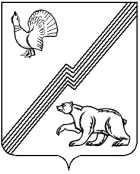 АДМИНИСТРАЦИЯ ГОРОДА ЮГОРСКАХанты-Мансийского автономного округа - ЮгрыПОСТАНОВЛЕНИЕот  20 января 2023 года								        № 60-п
О внесении изменения в постановлениеадминистрации города Югорскаот 30.10.2018 № 2997«О муниципальной программе города Югорска«Развитие муниципальной службы»В соответствии с постановлением администрации города Югорска                        от 03.11.2021 № 2096-п «О порядке принятия решения о разработке муниципальных программ города Югорска, их формирования, утверждения  и реализации», в связи с уточнением финансирования на 2022 год:1. Внести в приложение к постановлению администрации города Югорска от 30.10.2018 № 2997 «О муниципальной программе города Югорска «Развитие муниципальной службы» (с изменениями от 10.10.2019 № 2179, от 11.12.2019 № 2654, от 25.09.2020 № 1369, от 21.12.2020 № 1914, от 21.12.2020 № 1915, от 26.04.2021 № 599-п, от 24.09.2021 № 1786-п,             от 15.11.2021 № 2160-п, от 20.12.2021 № 2430-п, от 25.02.2022 № 348-п,                   от 21.06.2022 № 1317-п, от 10.11.2022 № 2357-п, от 11.11.2022 № 2368-п,                от 21.12.2022 № 2686-п) изменение, изложив строки 12 – 16 таблицы 2                    в новой редакции (приложение).2. Опубликовать постановление в официальном печатном издании города Югорска, разместить на официальном сайте органов местного самоуправления города Югорска и в государственной автоматизированной системе «Управление».3. Настоящее постановление вступает в силу после его официального опубликования и распространяется на правоотношения, возникшие                               с 30.12.2022.4. Контроль за выполнением постановления возложить на начальника управления по вопросам муниципальной службы, кадров и наград администрации города Югорска Т.А. Семкину.Исполняющий обязанностиглавы города Югорска                                                                   Л.И. НосковаПриложение к постановлениюадминистрации города Югорска от  20 января 2023 года  № 60-п12Итого по подпрограмме 1:всего3683,2300,0321,8134,5126,9350,0350,0350,01750,013Итого по подпрограмме 1:федеральный бюджет0,00,00,00,00,00,00,00,00,014Итого по подпрограмме 1:бюджет автономного округа0,00,00,00,00,00,00,00,00,015Итого по подпрограмме 1:местный бюджет3683,2300,0321,8134,5126,9350,0350,0350,01750,016Итого по подпрограмме 1:иные источники финансирования0,00,00,00,00,00,00,00,00,0